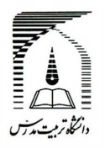 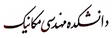 آيين‌نامه حق مالكيت مادي و معنوي در مورد نتايج پژوهشهاي علمي دانشگاه تربيت مدرسمقدمه: با عنايت به سياست‌هاي پژوهشي و فناوري دانشگاه در راستاي تحقق عدالت و كرامت انسانها كه لازمه شكوفايي علمي و فني است و رعايت حقوق مادي و معنوي دانشگاه و پژوهشگران، لازم است اعضاي هيأت علمي، دانشجويان، دانش‌آموختگان و ديگر همكاران طرح، در مورد نتايج پژوهشهاي علمي كه تحت عناوين پايان‌نامه‌، رساله و طرحهاي تحقيقاتي با هماهنگي دانشگاه انجام شده است، موارد زير را رعايت نمايند:ماده 1- حق نشر و تكثير پايان نامه/ رساله و درآمدهاي حاصل از آنها متعلق به دانشگاه مي باشد ولي حقوق معنوي پديد آورندگان محفوظ خواهد بود.ماده 2- انتشار مقاله يا مقالات مستخرج از پايان‌نامه/ رساله به صورت چاپ در نشريات علمي و يا ارائه  در مجامع علمي ‌بايد به نام دانشگاه بوده و با تاييد استاد راهنماي اصلي، يكي از اساتيد راهنما، مشاور و يا دانشجو مسئول مكاتبات مقاله باشد. ولي مسئوليت علمي مقاله مستخرج از پايان نامه و رساله به عهده اساتيد راهنما و دانشجو مي باشد.تبصره: در مقالاتي كه پس از دانش‌آموختگي بصورت تركيبي از اطلاعات جديد و نتايج حاصل از پايان‌نامه/ رساله نيز منتشر مي‌شود نيز بايد نام دانشگاه درج شود.ماده 3- انتشار كتاب، نرم افزار و يا  آثار ويژه (اثري هنري مانند فيلم، عكس، نقاشي و نمايشنامه) حاصل از نتايج پايان‌نامه/ رساله و تمامي طرحهاي تحقيقاتي كليه واحدهاي دانشگاه اعم از دانشكده ها، مراكز تحقيقاتي، پژوهشكده ها، پارك علم و فناوري و ديگر واحدها بايد با مجوز كتبي صادره از معاونت پژوهشي دانشگاه و براساس آئين نامه هاي مصوب انجام شود.ماده 4- ثبت اختراع و تدوين دانش فني و يا ارائه يافته ها در جشنواره‌هاي ملي، منطقه‌اي و بين‌المللي كه حاصل نتايج مستخرج از پايان‌نامه/ رساله و تمامي طرح‌هاي تحقيقاتي دانشگاه بايد با هماهنگي استاد راهنما يا مجري طرح از طريق معاونت پژوهشي دانشگاه انجام گيرد.
ماده 5- اين آيين‌نامه در 5 ماده و يك تبصره در تاريخ1/4/87 در شوراي پژوهشي و در تاريخ 23/4/87 در هيأت رئيسه دانشگاه به تاييد رسيد و در جلسه مورخ 15/7/87  شوراي دانشگاه به تصويب رسيده و از تاريخ تصويب در شوراي دانشگاه لازم‌الاجرا است.«اينجانب...........................................دانشجوي رشته............................................. ورودي سال تحصيلي..........................مقطع .................................... دانشكده ............................ متعهد مي شوم کلِيه نکات مندرج در آئين نامه حق مالکيت مادي و معنوي در مورد نتايج پژوهش هاي  علمي دانشگاه تربيت مدرس را در انتشار يافته هاي علمي مستخرج از پايان نامه / رساله تحصيلي خود رعايت نمايم. در صورت تخلف از مفاد آئين نامه فوق الاشعار به دانشگاه وكالت و نمايندگي مي دهم كه از طرف اينجانب نسبت به لغو امتياز اختراع بنام بنده و يا هر گونه امتياز ديگر و تغيير آن به نام دانشگاه اقدام نمايد. ضمناً نسبت به جبران فوري ضرر و زيان حاصله بر اساس برآورد دانشگاه اقدام خواهم نمود و بدينوسيله حق هر گونه اعتراض را از خود سلب نمودم»امضا:........................تاريخ: .......................